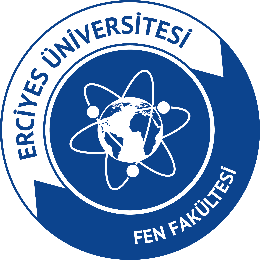 FEN FAKÜLTESİFEN FAKÜLTESİFEN FAKÜLTESİFEN FAKÜLTESİSÜREÇ FORMUSÜREÇ FORMUSÜREÇ FORMUSÜREÇ FORMUSÜREÇ BİLGİLERİSÜREÇ BİLGİLERİSÜREÇ BİLGİLERİSÜREÇ BİLGİLERİSÜREÇ BİLGİLERİKODUADIAKADEMİK PERSONEL İZİN SÜRECİAKADEMİK PERSONEL İZİN SÜRECİAKADEMİK PERSONEL İZİN SÜRECİAKADEMİK PERSONEL İZİN SÜRECİTÜRÜEğitim-Öğretim SüreciEğitim-Öğretim Süreci Akademik Süreç İdari SüreçKATEGORİSİİzinİzinİzinİzinGRUBUAkademikAkademikAkademikAkademikSÜRECİN ÖZET TANIMISÜRECİN ÖZET TANIMISÜRECİN ÖZET TANIMISÜRECİN ÖZET TANIMISÜRECİN ÖZET TANIMISağlık raporu verilen akademik personel belgesini ilgili bölüm sekreterliğine teslim eder. Bölüm başkanlığı resmi yazı ile belgenin dekanlığa bildirilmesini sağlar. Dekanlığa sunulan belge izin sistemine işlenmek üzere yazı işleri personeli tarafından Rektörlük Makamı (Personel Daire Başkanlığı)’na gönderilir. Belgenin bir nüshası fakültenin tahakkuk birimine gönderilir. Belgenin aslı kişinin özlük dosyasında saklanır.Sağlık raporu verilen akademik personel belgesini ilgili bölüm sekreterliğine teslim eder. Bölüm başkanlığı resmi yazı ile belgenin dekanlığa bildirilmesini sağlar. Dekanlığa sunulan belge izin sistemine işlenmek üzere yazı işleri personeli tarafından Rektörlük Makamı (Personel Daire Başkanlığı)’na gönderilir. Belgenin bir nüshası fakültenin tahakkuk birimine gönderilir. Belgenin aslı kişinin özlük dosyasında saklanır.Sağlık raporu verilen akademik personel belgesini ilgili bölüm sekreterliğine teslim eder. Bölüm başkanlığı resmi yazı ile belgenin dekanlığa bildirilmesini sağlar. Dekanlığa sunulan belge izin sistemine işlenmek üzere yazı işleri personeli tarafından Rektörlük Makamı (Personel Daire Başkanlığı)’na gönderilir. Belgenin bir nüshası fakültenin tahakkuk birimine gönderilir. Belgenin aslı kişinin özlük dosyasında saklanır.Sağlık raporu verilen akademik personel belgesini ilgili bölüm sekreterliğine teslim eder. Bölüm başkanlığı resmi yazı ile belgenin dekanlığa bildirilmesini sağlar. Dekanlığa sunulan belge izin sistemine işlenmek üzere yazı işleri personeli tarafından Rektörlük Makamı (Personel Daire Başkanlığı)’na gönderilir. Belgenin bir nüshası fakültenin tahakkuk birimine gönderilir. Belgenin aslı kişinin özlük dosyasında saklanır.Sağlık raporu verilen akademik personel belgesini ilgili bölüm sekreterliğine teslim eder. Bölüm başkanlığı resmi yazı ile belgenin dekanlığa bildirilmesini sağlar. Dekanlığa sunulan belge izin sistemine işlenmek üzere yazı işleri personeli tarafından Rektörlük Makamı (Personel Daire Başkanlığı)’na gönderilir. Belgenin bir nüshası fakültenin tahakkuk birimine gönderilir. Belgenin aslı kişinin özlük dosyasında saklanır.SÜREÇ KATILIMCILARISÜREÇ KATILIMCILARISÜREÇ KATILIMCILARISÜREÇ KATILIMCILARISÜREÇ KATILIMCILARISüreç SahibiSüreç SahibiDekanlıkDekanlıkDekanlıkSüreç SorumlularıSüreç SorumlularıDekan, Bölüm Başkanı, Anabilim Dalı BaşkanıDekan, Bölüm Başkanı, Anabilim Dalı BaşkanıDekan, Bölüm Başkanı, Anabilim Dalı BaşkanıPaydaşlarPaydaşlarPersonel İşleri, İzin Girmek İçin Yetkili Personel, Akademik PersonelPersonel İşleri, İzin Girmek İçin Yetkili Personel, Akademik PersonelPersonel İşleri, İzin Girmek İçin Yetkili Personel, Akademik PersonelSÜREÇ UNSURLARISÜREÇ UNSURLARISÜREÇ UNSURLARISÜREÇ UNSURLARISÜREÇ UNSURLARIGirdiler Girdiler Sıhhi İzin BelgesiSıhhi İzin BelgesiSıhhi İzin BelgesiKaynaklarKaynaklar2547 Sayılı YÖK Kanunu, 657 Sayılı Devlet Memurları Kanunu 2547 Sayılı YÖK Kanunu, 657 Sayılı Devlet Memurları Kanunu 2547 Sayılı YÖK Kanunu, 657 Sayılı Devlet Memurları Kanunu ÇıktılarÇıktılarSıhhi İzin BelgesiSıhhi İzin BelgesiSıhhi İzin BelgesiSonraki/Etkilediği SüreçlerSonraki/Etkilediği SüreçlerAkademik Personel Özlük Hakları ve Eğitim-Öğretim süreciAkademik Personel Özlük Hakları ve Eğitim-Öğretim süreciAkademik Personel Özlük Hakları ve Eğitim-Öğretim süreciİZLEME, ÖLÇME VE DEĞERLENDİRMEİZLEME, ÖLÇME VE DEĞERLENDİRMEİZLEME, ÖLÇME VE DEĞERLENDİRMEİZLEME, ÖLÇME VE DEĞERLENDİRMEİZLEME, ÖLÇME VE DEĞERLENDİRMESüreç Hedefi Süreç Hedefi İzinlerin Mevzuata Uygun Yürütülmesiİzinlerin Mevzuata Uygun Yürütülmesiİzinlerin Mevzuata Uygun YürütülmesiPerformans/İzleme GöstergesiPerformans/İzleme GöstergesiPersonel Daire Başkanlığına Gönderilen Hastalık Raporu SayısıPersonel Daire Başkanlığına Gönderilen Hastalık Raporu SayısıPersonel Daire Başkanlığına Gönderilen Hastalık Raporu Sayısıİzleme Periyoduİzleme Periyodu1 Yıl 1 Yıl 1 Yıl 